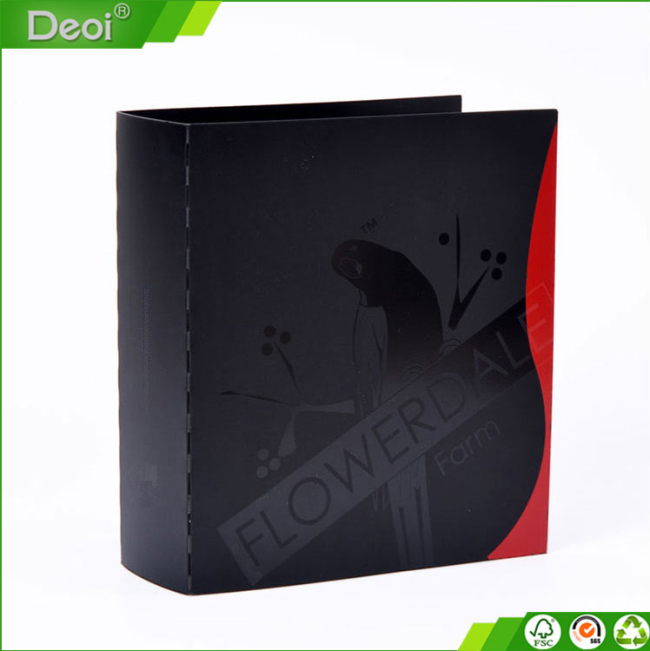 NameAustralian stationeryTypeJY-L049Material&ThicknessSizePrintingcmyk+white UV printingPackingHS Code3926100000Carton size/weightQuantity5000/10000/50000Unit price(USD)